Resume/CV of Gregory Wright Barrett, Translator, Interpreter, and Proofreader  Mozartstraße 4 | 72631 Aichtal-Neuenhaus, Germany | gregorywri@gmail.com  |0049 (0)175-254-0996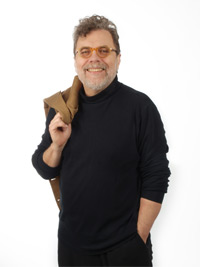 Personal Informationborn 28 January 1953 in Chicago, Illinois USAparents:  Emily Wright Barrett, housewife and Carl Nelson Barrett, FBI Agentdivorced, two daughters: Alice Noel Barrett (29) und Bonnie Moira Barrett (24), both dual citizens Germany/USAEducationelementary school in Tennessee, USA, 1959-1967High School, 1967-1971: Baltimore Polytechnic Institute, Baltimore, Maryland USAuniversity:  1971-1975, University of Maryland, College Park, Maryland USA, graduated with Bachelor of Arts (BA) Degree in Arts and Humanities, majors Dramatic Arts, Medieval and Renaissance English Literature; 2000-2004, North Georgia College and State University, teacher certification, majors education and American LiteratureProfessional Experience1967-1970: studied beginning German, Baltimore Polytechnic Institute1987-1999 and 2011-present: resident of Germany 1976-2015: independent professional musician, singer, pianist, keyboarder and songwriter, worked with (among others) internationally known Soul-, Country- and Blues stars including Chuck Berry, Johnny Cash, Emmylou Harris and many others on tour in USA/Europe and in TV productions in Nashville; active 17 years in Germany as a musician; 2 CDs published, “Memphis Heat” (Inakustik/INAK 1997) and “New Orleans is a Piano Town” (self-released, 2009)1987-1988: intermediate German language course, Friedrich Wilhelms University, Bonn, Germany2004-2005: taught German, Chamblee Middle School, Atlanta, Georgia USA2005: certified by the state of Georgia USA as ESOL Teacher (“English for Speakers of Other Languages”) 2012-2018: professional freelance translator, interpreter, and proofreader German-English: cooperating team member for ABZ Sprachendienst, Osnabrück (http://www.abz-sprachendienst.de), ABOR Translation Service (http://www.abor-translation.de), Stuttgart, and Übersetzungsbüro Conrad Heckmann, Tübingen; main English translator for the German Federal Environmental Foundation (Deutsche Bundesstiftung Umwelt, DBU);  regular work for Künker Coin Auctions and Gold Trade,  SAP partner company “itelligence” Software/Data Centers, MBA doctoral candidates at University of Gloucestershire, UK, Max Planck Institute, courtroom trial proceedings and translations and interpreting for District Court of Osnabrück, Regional Court of Osnabrück, various attorneys, many othersInterestsHiking, mountain biking, world music, German culture, German and English literature and journalism